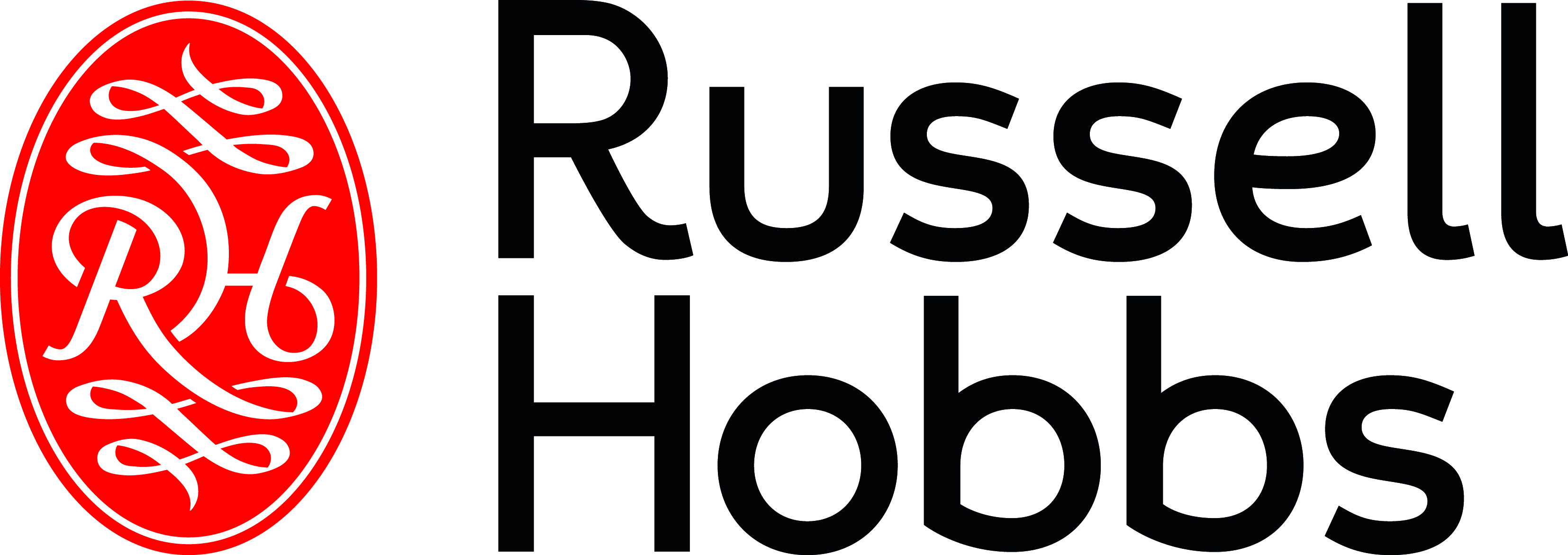 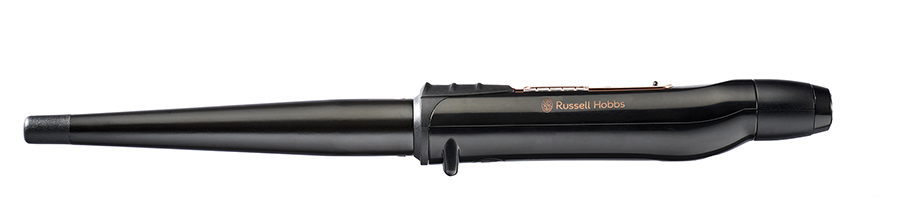 INSTRUCTIONS AND WARRANTYMODEL NO. RHCWG02RUSSELL HOBBS CURLING WAND GLAMOUR Congratulations on purchasing our Russell Hobbs Curling Wand. Each unit is manufactured to ensure safety and reliability. Before using this appliance for the first time, please read the instruction manual carefully and keep it for future reference.FEATURES OF THE RUSSELL HOBBS Curling Wand4 heat settings	Heats up to 120 degrees in 1 minute, maximum of 180 degrees1.8m cord length25mm barrelLightweight for easier handlingNylon glove included for heat protectionIMPORTANT SAFEGUARDSWhen using any electrical appliance, basic safety precautions should always be followed including the following:Please read the instructions carefully before using any appliance.Always ensure that the voltage on the rating label corresponds to the mains voltage in your home.Incorrect operation and improper use can damage the appliance and cause injury to the user.The appliance is intended for household use only. Commercial use invalids the warranty and the supplier cannot be held responsible for injury or damage caused when using the appliance for any other purpose than that intended.Avoid any contact with moving parts.This appliance is not intended for use by persons (including children) with reduced physical, sensory or mental capabilities, or lack of experience and knowledge, unless they have been given supervision or instruction concerning use of the appliance by a person responsible for their safety.Children should be supervised to ensure that they do not play with the appliance.Check the power cord and plug regularly for any damage. If the cord or the plug is damaged, it must be replaced by the manufacturer or a qualified person in order to avoid an electrical hazard.Do not use the appliance if it has been dropped or damaged in any way. In case of damage, take the unit in for examination and/or repair by an authorized service agentTo reduce the risk of electric shock, do not immerse or expose the motor assembly, plug or the power cord to water or any other liquid.Never immerse the unit in water or any other liquid for cleaning purposes.Remove the plug from the socket by gripping the plug. Do not pull on the cord to disconnect the appliance from the mains. Always unplug the unit when not in use, before cleaning or when adding or removing parts.The use of accessory attachments that are not recommended or supplied by the manufacturer may result in injuries, fire or electric shock.A short cord is provided to reduce the hazards resulting from becoming entangled in or tripping over a longer cord. Do not let the cord hang over the edge of a table or counter. Ensure that the cord is not in a position where it can be pulled on inadvertently.Do not allow the cord to touch hot surfaces and do not place on or near a hot gas or electric burner or in a heated oven.Use of an extension cord with this appliance is not recommended. However, if it is necessary to use an extension lead, ensure that the lead is suited to the power consumption of the appliance to avoid overheating of the extension cord, appliance or plug point. Do not place the extension cord in a position where it can be pulled on by children or animals or tripped over.This appliance is not suitable for outdoor use. Do not use this appliance for anything other than its intended use.DO NOT carry the appliance by the power cord.Do not leave this appliance unattended during use. Always unplug the unit when not in use or before cleaning.Ensure that the switch is in the “Off” position after each use.The manufacturer does not accept responsibility for any damage or injury caused by improper or incorrect use, or for repairs carried out by unauthorised personnel.In case of technical problems, switch off  the machine and do not attempt to repair it yourself. Return the appliance to an authorised service facility for examination, adjustment or repair. Always insist on the use of original spare parts. Failure to comply with the above mentioned pre-cautions and instructions, could affect the safe operation of this machine.ADDITIONAL SAFEGUARDSEnsure the hair curling wand is only used on real human hair. The hair curling wand is not intended for use on synthetic hair.Ensure the hair curling wand is protected from dripping or splashing water.WARNING: Do not use this appliance near bathtubs, showers, basins or other vessels containing water. Should the hair curling wand be used in a bathroom, unplug it after use since the proximity of water presents a hazard even when the hair curling wand is switched off.  However it is not recommended to be used in a bathroom.If the supply cord is damaged, it must be replaced by the manufacturer, its service agent or similarly qualified persons in order to avoid a hazard.Never put the hair curling wand down on soft furnishings, bedding or close to a wall or any other flammable surface. Allow the hair curling wand to cool before cleaning and storing away.          Do not use the appliance outdoors.Do not wrap the mains lead around the curling wand and avoid twisting it. If this were to happen, please ensure that the cord is untwisted before use.Never carry or suspend the appliance by the mains lead.Do not use the appliance for any purpose other than those described in these instructions.Do not place or store appliance where it can fall or be pulled into a tub or sink.If an appliance falls into water, unplug it immediately. Do not reach into the water. Have a specialist inspect the unit before operating it again.Do not operate the appliance with a voltage converter.Do not switch on the device at the same time as another device with high power consumption plugged in to the same socket.For domestic use only.PARTS DIAGRAM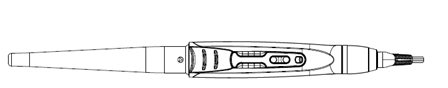 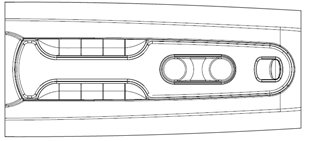 1. 25mm barrel				4. Temperature setting indicator 2. Handle					5. Temperature up / down button3. Swivel Cord					6. ON / OFF buttonOPERATING INSTRUCTIONSPlease read these instructions before operating and retain for future reference.Remove all packaging and keep it somewhere safe until you are satisfied that your hair curling wand is operating correctly.DO NOT plug it in, until ready to use.Ensure your hands and hair is completely dry before use.Plug the unit into a suitable mains supply then switch on the appliance by pushing up the ON / OFF switch.Press the ‘ + ’ or ‘ – ‘ button to select the desired temperature. Press “+” to increase the temperature by 20℃ increments. The maximum temperature is 200℃.Press the ‘-‘ button to reduce the temperature in 20℃ increments. The minimum temperature is 120℃.If you have delicate, fine or colored hair. Use the lower heat settings and for thicker hair, use the higher heat settings.The appliance will heat up; the LED light will flash until the temperature setting has been reached. Allow slightly longer if using on the higher temperature settings.Section the hair evenly and comb through. Before styling make sure the universal heat glove is worn on the hand which is for wrapping the hair around the barrel.Take a section of hair starting around 2 inches from the scalp.Wind the section around the tong to the ends of the hair.Hold the end of the hair in place at the cool tip for 5-8 seconds depending on hair type, and then unwind hair. For tighter, bouncier curls, roll less hair. For loose, free flowing curls, roll more hair.To set the curl, do not comb or brush hair until it cools.Repeat process with the rest of the sections of hair.Unplug once you have finished the styling process.After use press the “ON/OFF” switch to turn it off.Once the curling wand has completely cooled, clean it with a soft cloth. Do not use chemical cleaners.CLEANING AND MAINTENANCEBefore cleaning the appliance, it must be switched off and unplugged.This appliance is for household use only and is not user-serviceable. Do not open or change any parts by yourself. Please refer to a qualified electrical service department or return to the supplier if servicing is necessary.The body of the appliance and the stand should be cleaned with a damp cloth. Do not let water enter the appliance or the stand.Do not use bleach or other abrasive substance or solvents to clean your appliance as it can be damaging to the finish.Do not immerse the appliance in water or any other liquid, or hold it under a running tap to clean.To remove stubborn spots/marks, wipe the surfaces with a cloth slightly dampened in soapy water or mild non-abrasive cleaner. Rinse and dry with a clean, dry, soft cloth. Clean the device regularly. STORING THE APPLIANCEUnplug the unit from the wall outlet and clean all the parts as instructed above. After use, let the appliance cool off before storing.Ensure that all parts are dry before storing. Store the appliance in its box or in a clean, dry place away from children. Never store the appliance while it is still wet or dirty.Never wrap the power cord around the appliance. SERVICING THE APPLIANCEThere are no user serviceable parts in this appliance. If the unit is not operating correctly, please check the following:You have followed the instructions correctlyThat the unit has been wired correctly and that the wall socket is switched on.That the mains power supply is ON.That the plug is firmly in the mains socket.If the appliance still does not work after checking the above:- Consult the retailer for possible repair or replacement. If the retailer fails to resolve the problem and you need to return the appliance, make sure that:The unit is packed carefully back into its original packaging.Proof of purchase is attached.A reason is provided for why it is being returned.If the supply cord is damaged, it must be replaced by the manufacturer or an authorised service agent, in order to avoid any hazard. If service becomes necessary within the warranty period, the appliance should be returned to an approved Home of Living Brands (Pty) Limited service centre. Servicing outside the warranty period is still available, but will, however, be chargeable.CHANGING THE PLUGShould the need arise to change the fitted plug, Follow the instructions below.This unit is designed to operate on the stated current only. Connecting to other power sources may damage the appliance.  Connect a three-pin plug as follows:The wires in this mains lead are coloured in accordance with the following code:Green/Yellow		= Earth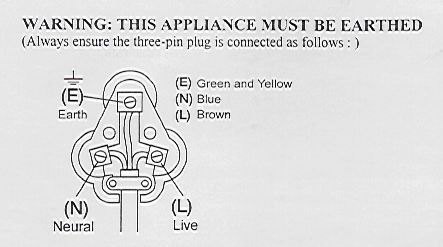 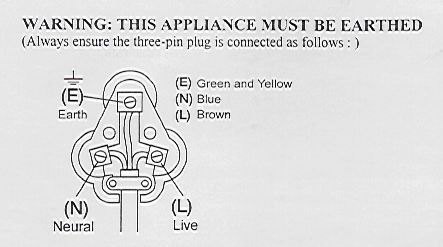 Blue			= NeutralBrown			= LivePLEASE AFFIX YOUR PROOF OF PURCHASE/RECEIPT HEREIN THE EVENT OF A CLAIM UNDER WARRANTY THIS RECEIPT MUST BE PRODUCED.W A R R A N T YHome of Living Brands (Pty) Limited  warrants to the original purchaser of this product (“the customer”) that this product will be free of defects in quality and workmanship which under normal personal, family or household use and purpose may manifest within a period of 1 (one) year from the date of purchase (“warranty period”). Where the customer has purchased a product and it breaks, is defective or does not work properly for the intended purpose, the customer must notify the supplier from whom the customer bought the product (“the supplier”) thereof within the warranty period. Any claim in terms of this warranty must be supported by a proof of purchase.  If proof of purchase is not available, then repair, and/or service charges may be payable by the customer to the supplier.  The faulty product must be taken to the supplier's service centre to exercise the warranty.The supplier will refund, repair or exchange the product in terms of this warranty subject to legislative requirements. This warranty shall be valid only where the customer has not broken the product himself, or used the product for something that it is not supposed to be used for. The warranty does not include and will not be construed to cover products damaged as a result of disaster, misuse, tamper, abuse or any unauthorised modification or repair of the product. This warranty will extend only to the product provided at the date of the purchase and not to any expendables attached or installed by the customer.If the customer requests that the supplier repairs the product and the product breaks or fails to work properly within 3 (three) months of the repair and not as a result of misuse, tampering or modification by or on behalf of the customer, then the supplier may replace the product or pay a refund to the customer. The customer may be responsible for certain costs where products returned are not in the original packaging, or if the packaging is damaged. This will be deducted from any refund paid to the customer.HOME OF LIVING BRANDS (PTY) LIMITED JOHANNESBURG 					TEL NO. (011) 490-9600CAPE  TOWN						TEL NO. (021) 552-5161DURBAN						TEL NO. (031) 303- 1163www.homeoflivingbrands.com